.SEQUENCE: A,B, A,B, A,B, C,AINTRO: Start on vocalsPART A: 24 countsA1: Night club basic right and left. Prissy walk R, walk L and chase turn (end up with weight on right).A2:   Step L side and cross, step R side and cross turning ¼, walk around ¾ turn L, R,L side touch w/ R.A3:   Night club basic, with ¾ turnPART B: 64 countsB1:   Weave and rock recoverB2: Vine left w/ a touch, step ½ turns 2 xsB3: Continuous weave patternB4: Rock back recover, Shuffle forward, rock forward recover, back coaster.B5: Turning right jazz boxes (1/4) 2xB6: Step touches with chasses and rock recovers 2 xsB7: Monterey turnsPART C: 64 countsC1: Sway, Sway – Step together step, Repeat (Option: Add hand motion w/ sways)C2:   Rock forward. Rock side, Sailor stepC 3:   Repeat C1C4: Step sweep, Step sweep, Mambo ½ turn. Step sweep, step sweep, forward Mambo.Have fun!Contact: cuznpc@msn.comLast Update - 13th Jan. 2018Those Good Old Days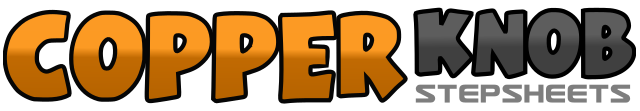 .......Count:152Wall:2Level:Phrased Intermediate.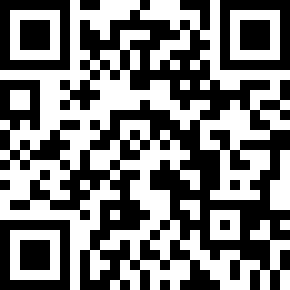 Choreographer:George Cho & Patricia Cho (USA) - January 2018George Cho & Patricia Cho (USA) - January 2018George Cho & Patricia Cho (USA) - January 2018George Cho & Patricia Cho (USA) - January 2018George Cho & Patricia Cho (USA) - January 2018.Music:Good Old Days (feat. Kesha) - MacklemoreGood Old Days (feat. Kesha) - MacklemoreGood Old Days (feat. Kesha) - MacklemoreGood Old Days (feat. Kesha) - MacklemoreGood Old Days (feat. Kesha) - Macklemore........1, 2&Step R to Right Side, Rock L Behind R, Recover on R3, 4&Step L to Left Side, Rock R Behind L, Recover on L5 - 8Walk forward right, then left ,  step R, pivot ½ turn, step right.1& 2 3&4Left side rock and cross, right side rock and cross turning ¼ to left5 - 8Walk around (3/4) turning left, step left ¼, right ¼ , left ¼ and touch right.1 2 & 3Night club basic, step right to side, rock left behind R and recover to RF, Step left to side4& 5Right behind left and left to side while making ¼ turn, step right6& 7 8&Step forward L and pivot ½  turn right, step forward left,  ½ turn left stepping back on right then ¼ left and step left to side.  End facing front wall. (12:00)1-6Step right to right side, left behind right to side, cross left over right, step right to right side, touch left next to right.7-8Rock L, recover R1-4Step LF to left side, cross RF behind left and step left to side and touch RF next to LF.5 - 8Step forward right pivot 1/2 turn, Step forward right pivot 1/2 turn.1-8Weave to right – step right, left behind, step right, left cross in front, rock right recover to LF, cross right over left, step left to left side.1 2 3&4Rock back on RF, recover on LF, shuffle forward (RLR)5 6 7&8Rock forward LF , recover on RF, step back on LF, the step RF next to LF, step forward on LF.1-8Step R over left, step left back ¼ turn, step right to right side, step forward left. Repeat sequence.1-8Step R side touch left, Step L side touch right, Chasse to the right (RLR), rock back left recover right.1-8Step L side touch right, Step R side touch left, Chasse to the left (LRL), rock back right recover left.1-2Touch right foot out to right side. Pivot ½ turn to right on ball of left foot while bringing right foot back next to left (shift weight to right foot)3-4Touch left toe out to left side, bring left back next to right (shift weight to left foot)5-6Touch right foot out to right side. Pivot ½ turn to the right on ball of left foot while bringing right foot back next to left (shift weight to right foot)7-8Touch left toe out to left side, bring left back next to right (shift weight to left foot)1 - 8Sway R (2counts), Sway L (2 counts) – Moving to right, Step R, L, R, Hold on count 8.1 - 8Sway L (2 counts), Sway R (2 counts) – Moving to left. Step L, R, L, Hold on count 8.1 - 4Rock forward on RF, Recover onto LF, Rock RF to R side, Recover onto LF5 - 8Cross RF behind LF, Step LF to L side, Step RF to R side1 - 4Rock forward on LF, Recover onto RF, Rock lf to l side, /recover onto LF5 - 8Cross LF behind RF, Step RF to R side, Step LF to L side.1-8Step forward on RF, sweep L, Step forward on LF, sweep right. Rock forward on RF; recover left, 1/ 2 turn to right, step forward on right, hold on count 8.1-8Step forward on LF, Sweep R, Step forward on RF, sweep left. Rock forward on LF, recover to RF, step left next to right, and hold on count 8.